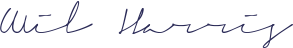 Call to Order: 10:15 PM                                           ________________________________Attendance: Here                                                                            Chair SignatureFunding Requests Senator Updates: Senator Antonio: Meeting with Mitchell Friday and we are going to start working on collecting more data and putting out a new survey regarding an upcoming advocacy. Speaker Alex:  Working on creating a process for open advisory groups/committees, and will talk with Exec next week. Emailed Mitchell regarding his meeting with administration regarding mental health services on campus. See how to go forward with mental health resolution. Senator Matthew: Working with Dean’s office on faculty petition, continuing advisory group advocacy. Senator Wil: Still working on stop sign advocacy! Communicating with PSAFE regarding physical security of campus and safety of students. Meeting with Human Resources tomorrow regarding staffing increases for PSAFE. Senator Tyler: Researching initiative of paying with pather-bucks at snack shack.Notes:Alpha Kappa Psi was contacted regarding their request and informed that it was going to be tabled until after thanksgiving so that we could clarify the questions we had regarding the details of the request. They responded indicating that they did not mind this and that our delay in discussing the request would not put their travel in jeopardy.Adjournment Time: 11:30New Business New Business New Business New Business New Business Organization NameAccount Requested & AmountItems Requested/Event Committee DecisionNotesAKPSiConference Sponsorship$11,68.88Principals Business Leadership Institute. Move to TableTabled so that they can be contacted regarding the reason that 28 people are attending and why dues are not being used to assist with funding!Elizabeth A. RentkoConference Sponsorship$750.00Society for Personality and Social Psychology. Move to Fund in FullJoanna Dare Conference Sponsorship$750.00 Society for Personality and Social Psychology.Move to Fund in FullCaitlyn Turner  Conference Sponsorship$954.76 Society for Personality and Social PsychologyMove to Fund in Partial for $750.00 Maximum amount is 750.00.Jaden HardingConference Sponsorship $1164.00Society for Personality and Social Psychology Move to Fund in Partial for $750.00Maximum amount is 750.00.Ashley ParkConference Sponsorship $967.20Society for Personality and Social Psychology Move to Fund in Partial for $750.00Maximum amount is 750.00Abigail Carrington Conference Sponsorship$1518.42 Society for Personality and Social Psychology. Move to Fund in Partial for $750.00Maximum amount is 750.00Alexandra J. Galvin Conference Sponsorship $798.20Society for Personality and Social Psychology Move to Fund in Partial for $750.00Maximum amount is 750.00Justine WinansConference Sponsorship $750.00Southern California Writers Conference Move to Fund in FullNSLS(Amanda Lack)Academic Org. $452.17Fall Induction Banquet Move to Fund in FullSodexo food. Chapman on Broadway Student Org. $1,900.Spring Awakening Move to Recommend to Fund in FullLighting for spring awakening. They have outside funding sources. .Tri-Beta National Biological Honors Society. Academic Org. $362.00Tri-Beta National Biological Honors Society Initiation Ceremony.Move to Fund in FullAmerican Chemical Society Academic Org. $97.53American Chemical Society, Party with Professors. Move to Fund in FullOutside funding for food since the total cost was under $100.00Crystal MoConference Sponsorship $750.00American Fine Arts Winner’s Recital at Carnegie Hall Move to Fund in FullJoy ParkConference Sponsorship $967.60Society of Personality and Social Psychology. Move to Fund in Partial for $750.00Jacob G. Pereira Co-Sponsorship $900.00Anaheim School District Servathon Move to Fund in FullChapman Outdoors Club Student Org. $497.8136 T-shirts for Outdoors Club Members Move to Fund in FullCommittee moved to fund in full with the stipulation that the organization not sell shirts without approval from the Director of Finance. 